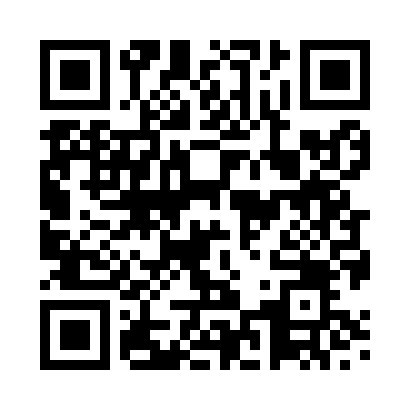 Prayer times for Arish, EgyptSat 1 Jun 2024 - Sun 30 Jun 2024High Latitude Method: NonePrayer Calculation Method: Egyptian General Authority of SurveyAsar Calculation Method: ShafiPrayer times provided by https://www.salahtimes.comDateDayFajrSunriseDhuhrAsrMaghribIsha1Sat3:565:4212:434:217:449:182Sun3:555:4112:434:217:459:183Mon3:555:4112:434:227:459:194Tue3:545:4112:434:227:469:205Wed3:545:4112:434:227:469:206Thu3:545:4112:444:227:479:217Fri3:535:4112:444:227:479:228Sat3:535:4012:444:227:489:229Sun3:535:4012:444:237:489:2310Mon3:535:4012:444:237:489:2311Tue3:535:4012:454:237:499:2412Wed3:535:4012:454:237:499:2413Thu3:525:4012:454:237:509:2514Fri3:525:4112:454:237:509:2515Sat3:525:4112:454:247:509:2616Sun3:525:4112:464:247:519:2617Mon3:535:4112:464:247:519:2618Tue3:535:4112:464:247:519:2719Wed3:535:4112:464:247:519:2720Thu3:535:4112:464:257:529:2721Fri3:535:4212:474:257:529:2722Sat3:535:4212:474:257:529:2723Sun3:545:4212:474:257:529:2824Mon3:545:4212:474:267:529:2825Tue3:545:4312:484:267:529:2826Wed3:555:4312:484:267:539:2827Thu3:555:4312:484:267:539:2828Fri3:565:4412:484:267:539:2829Sat3:565:4412:484:277:539:2830Sun3:575:4412:494:277:539:28